The Presentation of Our Lord (Candlemas)February 2nd 2020 at 10:00 amThe Holy Eucharist: Rite II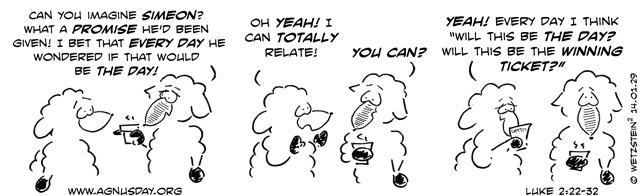                                                                                  "Agnus Day lectionary comic appears with the permission of www.agnusday.org"        ++++++++++++++++++++++++++++++++++++++++++INFORMATION FOR NEWCOMERS: WELCOME TO CHRIST CHURCH!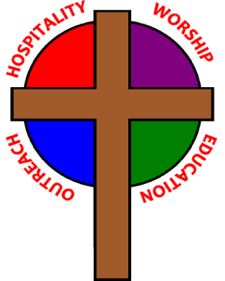 Our motto is true whether you're here for the very first timeor you've been a member for decades –There is a place for you at God's Table!The worship service has two main parts: the Liturgy of the Word, which includes Scripture readings and a sermon, and the Liturgy of the Table, which is also called Holy Eucharist or Communion. You will notice moments in the service when people stand, kneel, bow, and make the sign of the cross -- all of these are completely optional. You are encouraged to participate in every aspect of worship, according to your comfort level. Children of all ages are welcome to stay in worship. There is Nursery care available for babies and toddlers downstairs, and Children’s Chapel during the first part of the service for preschoolers through 5th graders.All who seek Christ are welcome at His Table for Communion. If you do not wish to receive communion, you may come forward and request a blessing. If you wish to receive communion in your pew, please notify the ushers. And if you need a gluten-free wafer, just let Rev. Maggie know.Most Sundays, Myra Dean Banion provides personal prayers at the station to the right of the communion rail during the distribution of the Sacrament. All prayer concerns are confidential. The clergy are also available for prayer following the worship service, if desired.If you have not been baptized, or if you have questions about Holy Baptism, please talk to Rev. Maggie and/or Deacon Rick after the service -- the people of Christ Church would love to walk with you to your baptism and beyond!THE WORD OF GOD(*please rise as you are comfortable)
PRELUDE: Prelude on “Let All Mortal Flesh Keep Silence” (Picardy/arr. Callahan) OPENING HYMN: “O gracious Light”  (Tallis’s Canon)                                                         Hymnal 25*CANDLEMAS PROCESSIONLight and peace, in Jesus Christ our Lord. Thanks be to God. Dear people of God, forty days ago we celebrated the joyful feast of the incarnation of Jesus. Today we recall the day on which he was presented in the temple, fulfilling the law of Moses. Led by the Spirit, Simeon and Anna came to the temple, recognized the child as the Christ, and proclaimed him with joy. United by the same Spirit, we now enter the house of God, where we shall recognize Christ in the breaking of bread. Let us pray: O eternal God, who have created all things; on this day you fulfilled the petitions of the just Simeon and the hopes of the faithful Anna: we humbly ask you to bless and sanctify these candles for our use. Graciously hear our prayers and be merciful to us, whom you have redeemed by your Son, who is the light of the world, and who lives and reigns with you and the Holy Spirit, one God for ever and ever. Amen. A Light to enlighten the nations, and the glory of your people Israel. A Light to enlighten the nations, and the glory of your people Israel. Lord, you now have set your servant free, to go in peace as you have promised. A Light to enlighten the nations, and the glory of your people Israel. For these eyes of mine have seen the Savior, whom you have prepared for all the world to see. A Light to enlighten the nations, and the glory of your people Israel. O God, source of all light, today you revealed to the aged Simeon and Anna your light which enlightens the nations. Fill our hearts with the light of faith, that we who bear these candles may walk in the path of goodness, through Jesus Christ the Light of the World. Amen. Let us go forth in peace. In the name of Christ. Amen. * SONG OF PRAISE: “Christ, mighty Savior”	                                                           Hymnal 34 vs. 1&3Christ, mighty Savior, Light of all creation,
you make the daytime radiant with the sunlight
and to the night give glittering adornment,
stars in the heavens.
Therefore we come now evening rites to offer,
joyfully chanting holy hymns to praise you,
with all creation joining hearts and voices
singing your glory.*COLLECT OF THE DAYCelebrant:     The Lord be with you.People:          And also with you.Almighty and everliving God, we humbly pray that, as your only-begotten Son was this day presented in the temple, so we may be presented to you with pure and clean hearts by Jesus Christ our Lord; who lives and reigns with you and the Holy Spirit, one God, now and for ever. Amen.THE FIRST LESSON 	                                                                                                             Malachi 3:1-4Thus says the Lord, See, I am sending my messenger to prepare the way before me, and the Lord whom you seek will suddenly come to his temple. The messenger of the covenant in whom you delight-- indeed, he is coming, says the Lord of hosts. But who can endure the day of his coming, and who can stand when he appears?For he is like a refiner's fire and like fullers' soap; he will sit as a refiner and purifier of silver, and he will purify the descendants of Levi and refine them like gold and silver, until they present offerings to the Lord in righteousness. Then the offering of Judah and Jerusalem will be pleasing to the Lord as in the days of old and as in former years.Lector:   The Word of the Lord.People:   Thanks be to God.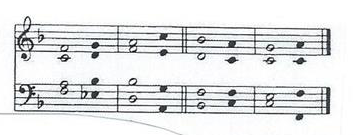 *THE RESPONSE                                                                                                                                      Psalm 841 How dear to me is your dwelling, O Lord of hosts! *
My soul has a desire and longing for the courts of the Lord;         my heart and my flesh rejoice in the living God.2 The sparrow has found her a house and the swallow a nest where she may lay her young; *
by the side of your altars, O Lord of hosts, my King and my God.3 Happy are they who dwell in your house! *
they will always be praising you.4 Happy are the people whose strength is in you! *
whose hearts are set on the pilgrims' way.5 Those who go through the desolate valley will find it a place of springs, *
for the early rains have covered it with pools of water.6 They will climb from height to height, *
and the God of gods will reveal himself in Zion.7 Lord God of hosts, hear my prayer; *
hearken, O God of Jacob.8 Behold our defender, O God; *
and look upon the face of your Anointed.9 For one day in your courts is better than a thousand in my own room, *
and to stand at the threshold of the house of my God than to dwell in the tents of the wicked.10 For the Lord God is both sun and shield; *
he will give grace and glory;11 No good thing will the Lord withhold *
from those who walk with integrity.12 O Lord of hosts, *
happy are they who put their trust in you!*THE HOLY GOSPEL                                                                                                                        Luke 2:22-40Deacon: The Holy Gospel of our Lord Jesus Christ according to Luke.People:   Glory to you, Lord Christ.When the time came for their purification according to the law of Moses, the parents of Jesus brought him up to Jerusalem to present him to the Lord (as it is written in the law of the Lord, "Every firstborn male shall be designated as holy to the Lord"), and they offered a sacrifice according to what is stated in the law of the Lord, "a pair of turtledoves or two young pigeons."Now there was a man in Jerusalem whose name was Simeon; this man was righteous and devout, looking forward to the consolation of Israel, and the Holy Spirit rested on him. It had been revealed to him by the Holy Spirit that he would not see death before he had seen the Lord's Messiah. Guided by the Spirit, Simeon came into the temple; and when the parents brought in the child Jesus, to do for him what was customary under the law, Simeon took him in his arms and praised God, saying,"Master, now you are dismissing your servant in peace,                                                      according to your word;                                            for my eyes have seen your salvation,
                                                    which you have prepared in the presence of all peoples,                                             a light for revelation to the Gentiles
                                                     and for glory to your people Israel."And the child's father and mother were amazed at what was being said about him. Then Simeon blessed them and said to his mother Mary, "This child is destined for the falling and the rising of many in Israel, and to be a sign that will be opposed so that the inner thoughts of many will be revealed-- and a sword will pierce your own soul too."There was also a prophet, Anna the daughter of Phanuel, of the tribe of Asher. She was of a great age, having lived with her husband seven years after her marriage, then as a widow to the age of eighty-four. She never left the temple but worshiped there with fasting and prayer night and day. At that moment she came, and began to praise God and to speak about the child to all who were looking for the redemption of Jerusalem.When they had finished everything required by the law of the Lord, they returned to Galilee, to their own town of Nazareth. The child grew and became strong, filled with wisdom; and the favor of God was upon him.Deacon:   The Gospel of the Lord.People:     Praise to you, Lord Christ.SERMON                                                                                                     The Rev. Maggie Leidheiser-Stoddard*GOSPEL HYMN: “Sing we of the Blessed Mother”                                                                          Hymnal 278*THE NICENE CREED   We believe in one God, the Father, the Almighty,             maker of heaven and earth, of all that is, seen and unseen.We believe in one Lord, Jesus Christ, the only Son of God,	eternally begotten of the Father, God from God, 	Light from Light, true God from true God,	begotten, not made, of one Being with the Father;	through him all things were made.	For us and for our salvation he came down from heaven, was incarnate ofthe Holy Spirit and the Virgin Mary and became truly human.	For our sake he was crucified under Pontius Pilate;	he suffered death and was buried.On the third day he rose again in accordance with the Scriptures; He ascended into heaven and is seated at the right hand of the Father.  He will come again in glory to judge the living and the dead, and his kingdom will have no end.We believe in the Holy Spirit, the Lord, the giver of life,	who proceeds from the Father and the Son,	who with the Father and the Son is worshiped and glorified,	who has spoken through the prophets.	We believe in one holy catholic and apostolic Church.	We acknowledge one baptism for the forgiveness of sins.	We look for the resurrection of the dead, and the life of the world to come. Amen.*THE PRAYERS OF THE PEOPLEDear Jesus, you came to bring light and love into the world. Your light shines in the darkness of these winter days and nights. May we also shine brightly.Light of the World, we ask your light upon the Church and its servants. Enlighten Justin, Archbishop of Canterbury; Michael, our Presiding Bishop; Tom, our bishop; Maggie, our priest; and Rick, our deacon. Grant light to each member and guest of this parish. Grant special light to those celebrating birthdays and anniversaries this week [especially ___________].May your light be reflected in the Church’s mission and unity.Light of Life, we pray for your light to shine on the nations of the world and their leaders. Enlighten our president, members of Congress, and local authorities. Give them hearts for justice and peace.May your light be reflected in the governments of our world.Light of the World, you have called us to be salt and light in our broken world. Enlighten us in our service and our various ministries, [especially___________].May your light be reflected in our works of mercy.Light of Life, your grace shines in our times of sickness and trouble. Shine on those who suffer in body, mind, or spirit, [especially__________].May your light be reflected in our seasons of pain and difficulty.Light of the World, you shine in the darkness, and the darkness does not overcome your light. We pray for that eternal light to shine on all who have died [especially__________] and to ease the grief of those who mourn their departing. May your light be reflected in our loss and grief.*THE COLLECT FOR PEACEGrant, O God, that your holy and life-giving Spirit may so move every human heart, that barriers which divide us may crumble, suspicions disappear, and hatreds cease; that our divisions being healed, we may live in justice and peace; through Jesus Christ our Lord. Amen.THE CONFESSION AND ABSOLUTIONDeacon:  Let us confess our sins against God and our neighbor.All:	   Most merciful God, we confess that we have sinned against you in thought, word, and deed, by what we have done, and by what we have left undone. We have not loved you with our whole heart; we have not loved our neighbors as ourselves. We are truly sorry and we humbly repent. For the sake of your Son Jesus Christ, have mercy on us and forgive us; that we may delight in your will, and walk in your ways, to the glory of your Name. Amen.The Celebrant pronounces the absolution.*SHARING OF THE PEACE	                	         	Celebrant:   The peace of the Lord be always with you.	People:       And also with you.  WELCOME AND ANNOUNCEMENTSTHE HOLY COMMUNIONTHE OFFERTORY: “A Joyful Noise” (John Ness Beck)*PRESENTATION:                 Praise God from whom all blessings flow; 		          Tune: Old 100th                                                  Praise God, all creatures here below;                                                  Praise God for all that love has done:                                                  Creator, Christ, and Spirit, one! Amen.*THE GREAT THANKSGIVING: EUCHARISTIC PRAYER CCelebrant 	The Lord be with you.People    	And also with you.Celebrant	Lift up your hearts.People             We lift them to the Lord.Celebrant	Let us give thanks to the Lord our God.People		It is right to give God thanks and praise.God of all power, Ruler of the Universe, you are worthy of glory and praise. Glory to you for ever and ever.At your command all things came to be: the vast expanse of interstellar space, galaxies, suns, the planets in their courses, and this fragile earth, our island home. By your will they were created and have their being.From the primal elements you brought forth the human race, and blessed us with memory, reason, and skill. You made us the stewards of creation. But we turned against you, and betrayed your trust; and we turned against one another. Have mercy, Lord, for we are sinners in your sight.Again and again, you called us to return. Through prophets and sages you revealed your righteous Law. And in the fullness of time you sent your only Son, born of a woman, to fulfill your Law, to open for us the way of freedom and peace. By his blood, he reconciled us.  By his wounds, we are healed.And therefore we praise you, joining with the heavenly chorus, with prophets, apostles, and martyrs, and with all those in every generation who have looked to you in hope, to proclaim with them your glory, in their unending hymn:Holy, Holy, Holy Lord, God of power and might,                                                                        Hymnal  S130    Holy, Holy, Holy Lord, God of power and might,                                                 (front section of the Hymnal)                                                                     
heaven and earth are full, full of your glory. Hosanna in the highest. Hosanna in the highest. Blessed is he who comes in the name of the Lord. Hosanna in the highest. Hosanna in the highest.And so, Father, we who have been redeemed by him, and made a new people by water and the Spirit, now bring before you these gifts. Sanctify them by your Holy Spirit to be the Body and Blood of Jesus Christ our Lord.On the night he was betrayed he took bread, said the blessing, broke the bread, and gave it to his friends, and said, “Take, eat: This is my Body, which is given for you. Do this for the remembrance of me.”After supper, he took the cup of wine, gave thanks, and said, “Drink this, all of you: This is my Blood of the new Covenant, which is shed for you and for many for the forgiveness of sins. Whenever you drink it, do this for the remembrance of me.”  Remembering now his work of redemption, and offering to you this sacrifice of thanksgiving,We celebrate his death and resurrection, as we await the day of his coming.Lord God of our Ancestors; God of Abraham and Sarah, Isaac and Rebecca, Jacob, Rachel and Leah; God and Father of our Lord Jesus Christ: Open our eyes to see your hand at work in the world about us. Deliver us from the presumption of coming to this Table for solace only, and not for strength; for pardon only, and not for renewal. Let the grace of this Holy Communion make us one body, one spirit in Christ, that we may worthily serve the world in his name. Risen Lord, be known to us in the breaking of the Bread.Accept these prayers and praises, Father, through Jesus Christ our great High Priest, to whom, with you and the Holy Spirit, your Church gives honor, glory, and worship, from generation to generation. Amen.And now, as our Savior Christ has taught us, we are bold to say,Our Father, who art in heaven, hallowed be thy name,thy kingdom come, thy will be done, on earth as it is in heaven.Give us this day our daily bread.And forgive us our trespasses, as we forgive those who trespass against us.And lead us not into temptation, but deliver us from evil.For thine is the kingdom, and the power, and the glory,for ever and ever.  Amen.THE BREAKING OF THE BREAD			                                                                         Hymnal S164                                                         Jesus, Lamb of God: have mercy on us.               (front section of Hymnal)Jesus, bearer of our sins: have mercy on us.Jesus, redeemer, redeemer of the world:give us your peace, give us your peace.THE INVITATION TO COMMUNIONCOMMUNION HYMN: “How lovely is thy dwelling-place”                                                              Hymnal 517    During the month of February, this will be our communion hymn. Please sing as you feel moved, and 	      through the repetition, allow the hymn to become a prayer.THE PRAYER AFTER COMMUNIONAlmighty and everliving God, we thank you for feeding us with the spiritual food of the most precious Body and Blood of your Son our Savior Jesus Christ; and for assuring us in these holy mysteries that we are living members of the Body of Christ, and heirs of your eternal kingdom. And now, send us out to do the work you have given us to do, to love and serve you as faithful witnesses of Christ our Savior. To him, to you, and to the Holy Spirit, be honor and glory, now and for ever. Amen.*THE BLESSING  The Celebrant pronounces God’s blessing over the people. The people respond: Amen.*CLOSING HYMN: “Lift up your heads, ye mighty gates”                                                 Hymnal 436 vs. 1-3, 5*THE SENDING OF THE EUCHARISTIC MINISTER (as needed)Deacon: In the name of this congregation, I send you forth bearing these holy gifts, that those to whom you go may share with us in the communion of Christ’s body and blood.People: We who are many are one body, for we all share one bread, one cup.*THE DISMISSAL     Deacon: Go in peace to love and serve the Lord. Alleluia, alleluia.                                    People:   Thanks be to God. Alleluia, alleluia.POSTLUDE: “Ecossaises #1 and 2” Wo 83 (Beethoven)If you leave during the postlude, please do so quietly, so that others may enjoy the music. Thank you!Please join us for Coffee Hour fellowship and Christian Education downstairs following the service!+++++++++++++++++++++++++++++++++++++++++++++++++++++++Ministers for February 2nd, 2020Altar Guild: Cathy Yeazell and Gretchen HicksAcolytes: Ben Hasecke and Will HaseckeChalice Bearers: The Rev. Rick Incorvati and Anne StrothmanLector: Judy JohnsonPrayers: Liz WheelerUshers: Alan Ladd, Sally Schwartz, and Dar Brooks HedstromCoffee Hour: Martha ChaneyChildren’s Chapel: Mark Brooks Hedstrom and Kelly ZellerGreeters: Ron Dowling Tellers: Marilyn Howat and Liz WheelerGeneral InformationRector: The Rev. Maggie Leidheiser-StoddardDeacon: The Rev. Rick IncorvatiSenior Warden: Dawn IvyJunior Warden: John Richardson Treasurer: Ken BladhVestry at Large: Bonnie Bingman, Chris Oldstone-Moore, Cathy Hasecke, Brian Shelburne, Joyce Spangler, Denise Sharp, and Chris Wells Parish Administrator & Program Coordinator: Kelly ZellerDirector of Music: Dr. Christopher DurrenbergerYouth Teacher: Abby GlassNursery Attendant: Jerushia KnoxFacility Manager: Paul McAfee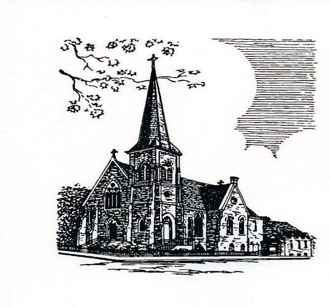 Bookkeeper: Tina KnoxChrist Episcopal Church 409 East High Street Springfield, Ohio 45505  937-323-8651 www.christspringfield.org